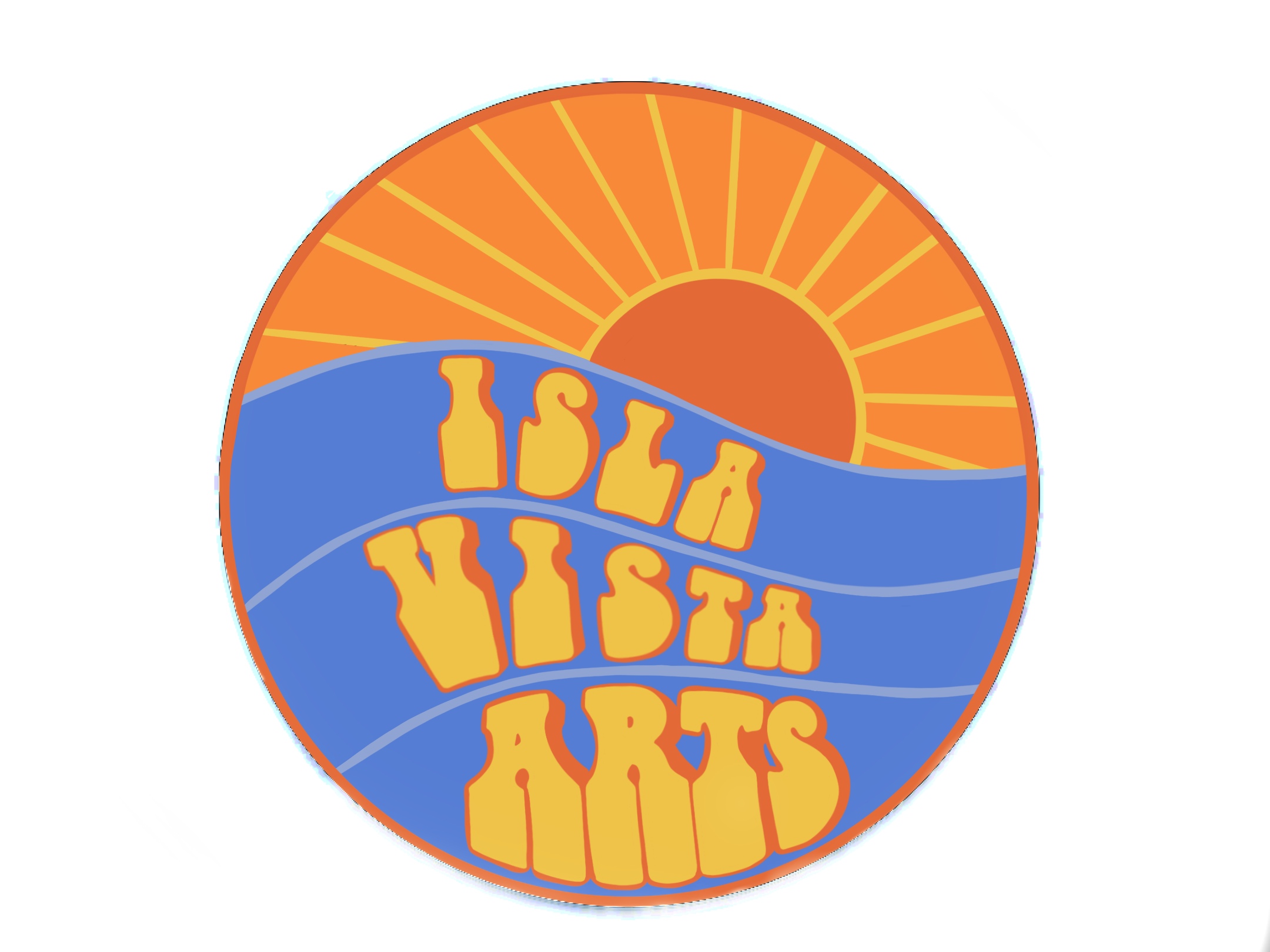 ISLA VISTA ARTS MINUTESAssociated Students Date: 03/15/21Location: VirtualMinutes/Actions recorded by: Kaytlin Troxler, SecretaryCALL TO ORDER: 4:00 pm by Tyler Ferguson, Chairman A. MEETING BUSINESSRoll Call Acceptance of Excused Absences MOTION/SECOND: Troxler/AlvarezMotion Language: Motion to excuse Representative Hansen for the entire meeting.ACTION: Vote: 13-0-0 CONSENTVote Taken: 9:00 pmAcceptance of Proxies B. PUBLIC FORUMEXTERNAL REPORTS  C1.  Advisor’s Report Advisor Jensen: C2. Executive Officer’s Report(s) Chairman Ferguson: Vice Chair Sadeghinejad: C3. Group Project/Member Report(s)Coordinator Visala Tallavarjula: Coordinator Vance: Treasurer Majcher: Representative Marshall: Representative Alvarez: Representative Farrahi: Representative Shen:Representative Engler: Representative Hansen:Representative To: Secretary Troxler: Senator Mitchell:  Senator Tran: ACCEPTANCE of AGENDA MOTION/SECOND: Troxler/AlvarezMotion Language: Motion to accept the agenda. ACTION: Vote: 13-0-0 CONSENTVote Taken: 9:00 pmCONSENT ITEMSApproval of Minutes from: 02/22, 02/26, 03/08, and 03/09.MOTION/SECOND: Troxler/AlvarezMotion Language: Motion to bundle and approve all Isla Vista Arts minutes. ACTION: Vote: 13-0-0 CONSENTVote Taken: 9:00 pmACTION ITEMS  F-1. Old Business:  Reel Loud Film's Funding RequestMOTION/SECOND: Troxler/AlvarezMotion Language: Motion to table Reel Loud Film’s funding request until March 30, 2021.ACTION: Vote: 13-0-0 CONSENTVote Taken: 9:00 pmF-2 New Business:Irish Trivia NightMOTION/SECOND: Troxler/AlvarezMotion Language: Motion to cancel Representative Hansen’s St. Patrick’s Day event. ACTION: Vote: 13-0-0 CONSENTVote Taken: 9:00 pmRepresentative Hansen’s EventMOTION/SECOND: Troxler/AlvarezMotion Language: Motion to hold an Isla Vista Arts Board event in Spring 2021 hosted by Representative Hansen. ACTION: Vote: 13-0-0 CONSENTVote Taken: 9:00 pmReimbursements for food for Winter 2021 QuarterMOTION/SECOND: Troxler/AlvarezMotion Language: Motion to reopen Isla Vista Arts Minutes from 01/11/21. ACTION: Vote: 13-0-0 CONSENTVote Taken: 9:00 pmMOTION/SECOND: Troxler/SadeghinejadMotion Language: Motion to amend the 01/11/21 motion “Motion to approve the reimbursement of up to $100 for food for Fall Quarter for Representative Alvarez” to “Motion to approve the reimbursement of up to $100 for foods and non-alcoholic beverages purchased from restaurants or grocery stores within the Winter 2021 Quarter for Representative Natalie Alvarez”. ACTION: Vote: 12-0-1 CONSENTVote Taken: 9:00 pmMOTION/SECOND: Troxler/SadeghinejadMotion Language: Motion to amend the 01/11/21 motion “Motion to approve the reimbursement of up to $100 for food for Fall Quarter for Chairman Ferguson” to “Motion to approve the reimbursement of up to $100 for foods and non-alcoholic beverages purchased from restaurants or grocery stores within the Winter 2021 Quarter for Chairman Tyler Ferguson”. ACTION: Vote: 12-0-1 CONSENTVote Taken: 9:00 pm MOTION/SECOND: Troxler/SadeghinejadMotion Language: Motion to amend the 01/11/21 motion “Motion to approve the reimbursement of up to $100 for food for Fall Quarter for Representative Marshall” to “Motion to approve the reimbursement of up to $100 for foods and non-alcoholic beverages purchased from restaurants or grocery stores within the Winter 2021 Quarter for Representative Zandra Marshall”. ACTION: Vote: 12-0-1 CONSENTVote Taken: 9:00 pm MOTION/SECOND: Troxler/SadeghinejadMotion Language: Motion to amend the 01/11/21 motion “Motion to approve the reimbursement of up to $100 for food for Fall Quarter for Representative-designate Engler” to “Motion to approve the reimbursement of up to $100 for foods and non-alcoholic beverages purchased from restaurants or grocery stores within the Winter 2021 Quarter for Representative Ethan Engler”. ACTION: Vote: 12-0-1 CONSENTVote Taken: 9:00 pmMOTION/SECOND: Troxler/SadeghinejadMotion Language: Motion to amend the 01/11/21 motion “Motion to approve the reimbursement of up to $100 for food for Fall Quarter for Senator Mitchell” to “Motion to approve the reimbursement of up to $100 for foods and non-alcoholic beverages purchased from restaurants or grocery stores within the Winter 2021 Quarter for Senator Daniel Mitchell”. ACTION: Vote: 12-0-1 CONSENTVote Taken: 9:00 pmMOTION/SECOND: Troxler/AlvarezMotion Language: Motion to amend the 01/11/21 motion “Motion to approve the reimbursement of up to $100 for food for Fall Quarter for Vice Chairwoman Sadeghinejad” to “Motion to approve the reimbursement of up to $100 for foods and non-alcoholic beverages purchased from restaurants or grocery stores within the Winter 2021 Quarter for Vice Chair Soha Sadeghinejad”. ACTION: Vote: 12-0-1 CONSENTVote Taken: 9:00 pmMOTION/SECOND: Troxler/SadeghinejadMotion Language: Motion to amend the 01/11/21 motion “Motion to approve the reimbursement of up to $100 for food for Fall Quarter for Representative Shen” to “Motion to approve the reimbursement of up to $100 for foods and non-alcoholic beverages purchased from restaurants or grocery stores within the Winter 2021 Quarter for Representative Kathleen Shen”. ACTION: Vote: 12-0-1 CONSENTVote Taken: 9:00 pm MOTION/SECOND: Troxler/SadeghinejadMotion Language: Motion to amend the 01/11/21 motion “Motion to approve the reimbursement of up to $100 for food for Fall Quarter for Social Media Coordinator Tallavarjula” to “Motion to approve the reimbursement of up to $100 for foods and non-alcoholic beverages purchased from restaurants or grocery stores within the Winter 2021 Quarter for Coordinator Visala Tallavarjula”. ACTION: Vote: 12-0-1 CONSENTVote Taken: 9:00 pmMOTION/SECOND: Troxler/SadeghinejadMotion Language: Motion to amend the 01/11/21 motion “Motion to approve the reimbursement of up to $100 for food for Fall Quarter for Senator Tran” to “Motion to approve the reimbursement of up to $100 for foods and non-alcoholic beverages purchased from restaurants or grocery stores within the Winter 2021 Quarter for Senator Eileen Tran”. ACTION: Vote: 12-0-1 CONSENTVote Taken: 9:00 pmMOTION/SECOND: Troxler/SadeghinejadMotion Language: Motion to amend the 01/11/21 motion “Motion to approve the reimbursement of up to $100 for food for Fall Quarter for Representative To” to “Motion to approve the reimbursement of up to $100 for foods and non-alcoholic beverages purchased from restaurants or grocery stores within the Winter 2021 Quarter for Representative Katherine To”. ACTION: Vote: 13-0-0 CONSENTVote Taken: 9:00 pm MOTION/SECOND: Troxler/SadeghinejadMotion Language: Motion to amend the 01/11/21 motion “Motion to approve the reimbursement of up to $100 for food for Fall Quarter for Outreach Coordinator Vance” to “Motion to approve the reimbursement of up to $100 for foods and non-alcoholic beverages purchased from restaurants or grocery stores within the Winter 2021 Quarter for Coordinator Lucas Vance”. ACTION: Vote: 12-0-1 CONSENTVote Taken: 9:00 pm MOTION/SECOND: Alvarez/SadeghinejadMotion Language: Motion to amend the 01/11/21 motion “Motion to approve the reimbursement of up to $100 for food for Fall Quarter for Secretary Troxler” to “Motion to approve the reimbursement of up to $100 for foods and non-alcoholic beverages purchased from restaurants or grocery stores within the Winter 2021 Quarter for Secretary Kaytlin Troxler”. ACTION: Vote: 12-0-1 CONSENTVote Taken: 9:00 pm MOTION/SECOND: Troxler/SadeghinejadMotion Language: Motion to close Isla Vista Arts Minutes from 01/11/21.ACTION: Vote: 13-0-0 CONSENTVote Taken: 9:00 pm DISCUSSION ITEMS REMARKSADJOURNMENTMOTION/SECOND: Troxler/SadeghinejadMotion Language: Motion to adjourn.ACTION: Vote: 13-0-0  CONSENTVote Taken: 9:00 pm Name Note:absent (excused/not excused)arrived late (time)departed early (time)proxy (full name)Natalie Alvarez (WORD Magazine Representative)PresentEthan Engler (IV Live Representative)PresentMisha Farrahi (The BOX Representative)PresentTyler Ferguson (Chairman)PresentBlayne Hansen (Nuestra Voz Representative)Excused AbsenceAdam Majcher (Treasurer)PresentZandra Marshall (Undergraduate Student Representative At-Large)PresentDaniel Mitchell (Senator)PresentSoha Sadeghinejad (Vice Chair)PresentKathleen Shen (Magic Lantern Films Representative)PresentVisala Tallavarjula (Social Media Coordinator)PresentEileen Tran (Senator)PresentKatherine To (Undergraduate Student Representative At-Large)Unexcused AbsenceKaytlin Troxler (Secretary)PresentLucas Vance (Outreach Coordinator)Present